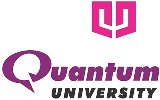 QUANTUM UNIVERSITYMandawar (22 Km Milestone), Roorkee – Dehradun Highway (NH 73)ROORKEE – 247 662NOTICEDepartment of Training & Placements		Dated: 25.03.2021Dudhi Industries will be conducting placement drive for MBA Marketing students of Quantum University, Roorkee. Dudhi Industries was incorporated in 2001 with manufacturing set up in Dantor, Rajasthan and scaled up to another manufacturing factory in Jhajjar, Haryana. Dudhi is a pioneer in manufacturing quality products for Indian construction industries. For around two decades, we have emerged as a quality brand in gypsum plaster manufacturing segment by serving elegant products which are suitable for modern construction.Details are as follows.Company Name Dudhi IndustriesCompany Websitehttps://dudhi.business.site/ Requirement Managing architects, builders, contractors, Channel Sales & Dealer• Presentation to Distributor, Retailers• Analytical skills for Business Development• Competitors update• Identify new market potential• Project identification stage wise• Presentation to architects, builders, contractors etc. MBA Must Be completed on Regular Mode• Must have Good Communication Skills• Good Knowledge about Local Territory• Must be a Fresher• Ready to Relocate Anywhere PAN India• Must have a Bike, Driving License & Laptop of the same• Must be ready for complete Field JobEligibility CriteriaMBADesignationBDMPackage Offered6.60  LPASelection Procedureface 2 face Interviews with candidates at  Gurgaon Location.Job LocationGurugram, HaryanaRecruitment Date After registration Reporting Time 9.00 AMVenueWill be informed.